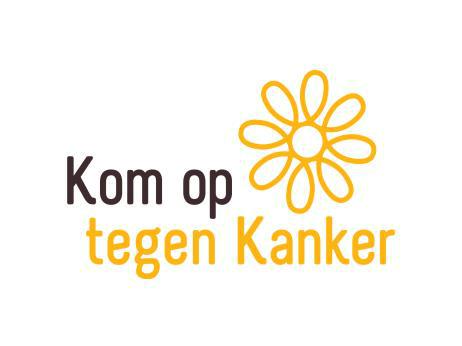 Reglement Kleine Investeringsfonds (KIF)1. Doel en aard van de financieringHet Kleine Investeringsfonds (KIF) voorziet in financiële steun voor kleinschalige initiatieven die een betere levenskwaliteit voor (ex)kankerpatiënten en/of hun naasten  beogen. Het initiatief dient in te spelen op een welomschreven nood op psychosociaal, paramedisch, maatschappelijk en/of sociaal vlak. Kom op tegen Kanker voorziet in additionele financiering ten opzichte van andere Vlaamse en (inter)nationale financieringsmogelijkheden: ofwel is er voor het project geen financiering mogelijk door een andere instantie (vb. de overheidsinstantie, ziekenhuis, …), ofwel is de eventuele beschikbare financiering onvoldoende (cofinanciering kan wel). 2. Algemene criteria van de financieringCriterium 1: Het project/initiatief moet bijdragen tot een betere levenskwaliteit van de (ex-)kankerpatiënt en/of zijn/haar directe omgevingHet is de missie van Kom op tegen Kanker om de levenskwaliteit van de (ex-)kankerpatiënt en zijn directe omgeving te helpen verbeteren. Zonder een definitie van levenskwaliteit naar voor te schuiven, is het de overtuiging van Kom op tegen Kanker dat de (verbetering van de) levenskwaliteit van (ex-)kankerpatiënten niet alleen betrekking heeft op een kwaliteitsvolle medische behandeling, maar ook onlosmakelijk verbonden is met de mate waarin de paramedische noden, psychosociale en sociale rechten van de (ex-)kankerpatiënt gerealiseerd worden. Dit bakent dan ook meteen inhoudelijk het terrein af waarop het project dient te focussen om in aanmerking te komen voor financiering. Het voorgestelde project dient in te spelen op (één of meerdere) noden op psychosociaal, paramedisch of sociaalmaatschappelijk terrein.*Psychosociale nodenKwaliteitsvolle zorg komt tegemoet aan de psychosociale noden van de (ex-)kankerpatiënt. Het gaat hierbij onder meer, maar niet uitsluitend over: een luisterend oor bij professionele en vrijwillige hulpverleners; professionele psychologische begeleiding; spirituele bijstand; contact met lotgenoten; ondersteuning bij communicatie over zijn ziekte en behandeling; zelfbeschikking en zelfredzaamheid: eigen en vrije keuzes kunnen maken; informatie over de ziekte, over de evolutie van de gezondheidstoestand, over de behandelingsmogelijkheden, over mogelijkheden om te participeren aan klinisch onderzoek, over mogelijkheden voor aanvullende behandelingen; continuïteit van zorg: psychosociale zorg in elke fase van de ziekte, etc.*Paramedische nodenKwaliteitsvolle zorg komt tegemoet aan de paramedische noden van de (ex)kankerpatiënt. Projecten die bepaalde paramedische aspecten van de behandeling tegen kanker opnemen in de beoogde zorg en/of het beoogde onderzoek, komen dan ook in aanmerking voor betoelaging. Het kan onder meer, maar niet uitsluitend, gaan over: pijnbestrijding en comfortzorg, revalidatie, voeding, etc. *Maatschappelijke en sociale nodenKwaliteitsvolle zorg komt tegemoet aan de maatschappelijke of sociale noden van de (ex)kankerpatiënt.  Het gaat hierbij onder meer, maar niet uitsluitend over: voortzetting of hervatting van werk na kanker, aangepaste herscholing, aangepaste (sociale) voorzieningen, objectieve en waardige behandeling door verzekeringsmaatschappijen, recht op onderwijs, recht op vakantie, etc. Criterium 2: additionele financieringVoor het project mag geen andere financiering voorhanden zijn (of deze moet onvoldoende zijn). Kom op tegen Kanker biedt additionele financiering, d.w.z. dat ze niet in de plaats treedt van andere mogelijke financiers, maar aanvullend werkt. Projecten die voor financiering in aanmerking komen bij een andere organisatie of bij de overheid komen in principe niet in aanmerking voor betoelaging bij Kom op tegen Kanker. Kom op tegen Kanker kan wel cofinancieren indien de beschikbare middelen ontoereikend blijken, op voorwaarde dat de bijkomende financiering noodzakelijk is voor de kwaliteitsvolle realisatie van het project. Criterium 3: de aanvrager dient een organisatie  met rechtspersoonlijkheid zonder een commercieel doel te zijn. Bovendien moet het werkterrein van de organisatie zich op Vlaams grondgebied bevinden. Een feitelijke vereniging kan in principe maar een aanvraag indienen als aangetoond kan worden dat de aanvrager geen commercieel doel voor ogen heeft en de continuïteit/afwerking van het project/initiatief verzekerd kan worden. Criterium 4: budgetHet maximumbedrag dat kan aangevraagd worden bedraagt €50.000Elke ingebrachte kostenpost moet verantwoord worden en direct in relatie staat tot het project. Het staat de evaluerende Psychosociale Commissie vrij kostenposten te schrappen en/of aanpassingen aan het budget op te leggen als voorwaarde voor toekenning. In geen geval mogen overheadkosten (indirecte kosten) in rekening worden gebracht. Het gaat hier om kosten die niet eigen zijn aan het aangevraagde project. Dit omvat onder meer kosten voor verwarming, huur, water…. Aangezien het om een subsidie gaat voor een project dat door de projectaanvrager bij de projectfinancier werd ingediend, is de financier hiervoor geen BTW verschuldigd. Er kan een toelage aangevraagd worden ter dekking van:*PersoneelskostenDe loonkost van het personeel betrokken bij het project kan ingebracht worden. De personeelskost kan desgevallend ook ingecalculeerd worden in de kostprijs per bereikte patiënt (prestatiegebaseerde financiering)*WerkingskostenDe werkingskosten die direct aan het project toe te schrijven zijn, komen in aanmerking voor financiering. Werkingskosten omvatten o.m. kosten voor transport/verplaatsingen, bureaumateriaal, creamateriaal, aanmaak publicaties ... Kosten die niet in aanmerking komen zijn reis-/verblijfskosten voor congressen en restaurant-/lunchkosten en recupereerbare BTW. De werkingskosten kunnen desgevallend ook ingecalculeerd worden in de kostprijs per bereikte patiënt (prestatiegebaseerde financiering)In alle gevallen is het zo dat alleen kosten ingediend kunnen worden die eenduidig in verband te brengen zijn met het project. Indien het gebruik van het product of de dienst (de looptijd van) het project overschrijdt, kunnen de kosten enkel proportioneel tot het gebruik voor het project ingebracht worden. De werkingskosten moeten terug te vinden zijn in de boekhouding en met facturen gestaafd kunnen worden.*UitrustingskostenUitrustingskosten kunnen ingebracht worden op het project. De voorwaarde is dat de betrokken apparatuur/goederen eenduidig toewijsbaar dienen te zijn aan de uitvoering van het project/initiatief. Er moet een duidelijke relatie aangetoond kunnen worden tussen de apparatuur en het projectdoel.Ook de huurgelden voor apparatuur komen in aanmerking. Criterium 5: looptijdDe maximum looptijd van het initiatief is 24 maanden (2 jaar)Criterium 6: niet cumuleerbaarheid en eenmaligheidDeze vorm van financiering kan niet gecumuleerd worden met eender welke andere vorm van financiële steun vanwege Kom op tegen Kanker. Deze financiering is per definitie eenmalig en kan dus niet opnieuw worden aangevraagd3. Aanvraag- en beoordelingsprocedure3.1. Hoe kan aangevraagd worden?De aanvraag gebeurt aan de hand van het standaard-aanvraagformulier dat ter beschikking wordt gesteld op de expro-website van Kom op tegen Kanker: zie expro.komoptegenkanker.be (u maakt een account aan, klikt op ‘nieuwe aanvraag’ en selecteert ‘Kleine Investering – wereld van verschil’)De aanvraag dient definitief ingediend te zijn ten laatste op 8 november om 12u (’s middags). 3.2 Hoe verloopt de beoordelingsprocedure?De aanvragen worden achtereenvolgens door de  patiëntencommissie en door Psychosociale commissie van Kom op tegen Kanker beoordeeld. Evaluatiecriteria Psychosociale patiëntencommissiespeelt het project in op een reële behoefte van de (ex)kankerpatiënt en/of zijn omgeving?zullen de verwachte resultaten van het project een reële impact hebben op de (zorgpraktijk voor de) (ex)kankerpatiënt en/of zijn naastenwordt de doelgroep voldoende betrokken bij het initiatief en/of worden er voldoende inspanningen geleverd om het initiatief bekend te maken bij de beoogde doelgroep? (toegankelijkheid)Hoeveel (ex)kankerpatiënten en/of naasten worden (potentieel) bereikt met het initiatief? (schaal)Verhouding tussen de kost van het initiatief (desgevallend ook voor de patiënt zelf) en de meerwaarde van het project van het initiatief voor de kankerpatiënt/ schaal van het initiatief (kosten-batenanalyse)Evaluatiecriteria Psychosociale commissieFormele vereisten Aanvrager initiatief/ project: aanvrager (criterium 3) + getuigt de aanvrager van voldoende expertise om de kwaliteit van het initiatief te garanderen?budget (criterium 4) en additionaliteit (criterium 2)looptijd (criterium 5)Inhoud van het project/initiatief: speelt het project in op een reële behoefte van de (ex)kankerpatiënt en/of zijn omgeving?zullen de verwachte resultaten van het project een reële impact hebben op de (ex)kankerpatiënt en/of zijn naasten en dus bovenstaande nood (deels) lenigen?wordt de doelgroep voldoende betrokken bij het initiatief en/of worden er voldoende inspanningen geleverd om het initiatief bekend te maken bij de beoogde doelgroep? (toegankelijkheid)Hoeveel (ex)kankerpatiënten en/of naasten worden (potentieel) bereikt met het initiatief? (schaal)Verhouding tussen de kost van het initiatief (desgevallend ook voor de patiënt zelf) en de meerwaarde van het project van het initiatief voor de kankerpatiënt/ schaal van het initiatief (kosten-batenanalyse)De leden van elke commissie beoordelen de initiatieven in twee stappen:1/ evaluatie of het project/initiatief al dan niet gefinancierd dient te worden  2/ opmaak van een rangorde van de initiatieven die voor financiering in aanmerking komenDit resulteert in een algemene rangorde. De hoogst gerangschikte initiatieven ontvangen betoelaging binnen het beschikbare budget.Afgekeurde initiatieven kunnen niet herindienen. Goedgekeurde, batig gerangschikte projecten die omwille van budgettaire beperkingen uit de boot vallen, kunnen bij een volgende call herindienen om opnieuw beoordeeld te worden.3.3. EindbeslissingDe Psychosociale Commissie adviseert de Raad van Bestuur van Kom op tegen Kanker inzake de toe te kennen subsidie. De definitieve toekenning gebeurt door de Raad van Bestuur.3.4. FeedbackUiterlijk binnen de twee weken na de vergadering van de psychosociale commissie wordt de aanvrager op de hoogte gebracht (telefonisch en/of per email) van het resultaat van de evaluatie. Na de definitieve toekenning door de  raad van bestuur wordt contact opgenomen voor de opmaak van de projectovereenkomst. 3.5. Communicatie in kader van het project De verantwoordelijke van het project/initiatief dient Kom op tegen Kanker steeds op de hoogte te brengen bij publieke mededelingen en publicaties over het project, en dient in alle publieke mededelingen en publicaties over het project de steun van Kom op tegen Kanker te vermelden. Tenzij anders voorafgaand schriftelijke overeengekomen, wordt hierbij volgende vermelding gebruikt: “project gerealiseerd met de steun van Kom op tegen Kanker”. De projectverantwoordelijke is bereid om zijn medewerking te verlenen aan initiatieven die door  Kom op tegen Kanker worden opgezet om de financiering van Kom op tegen Kanker beter bekend te maken bij het grote publiek of bij potentiële donateurs, evenals aan initiatieven om bestaande donateurs te informeren over het lopende project. 